חומריםפטרוזיליה, שמיר כוסברהכף קמח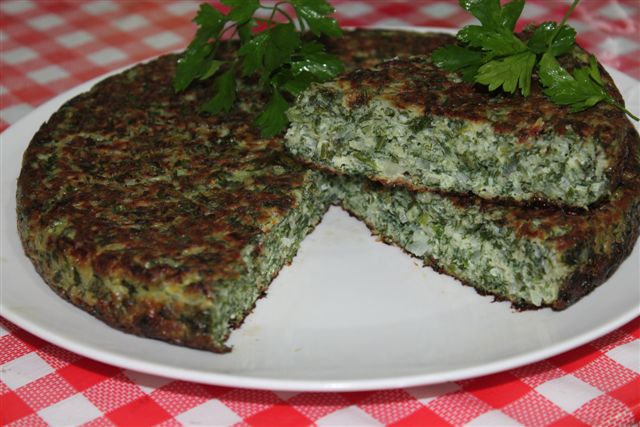 3ביציםבצל מטוגןמלח פלפל כורכוםאופן הכנהמערבבים הכל בקערה ,שמים בתבנית משומנת ואופים בתנור בחום בינוני.יש אפשרות לטגן בשמן משני צדדים.ב ת א ב ו ן